О продлении лицензииУправление разрешительной работы в сфере связи Федеральной службы по надзору в сфере связи, информационных технологий и массовых коммуникаций уведомляет о том, что в соответствии с приказом Роскомнадзора  от 04.06.2021 № 244-рчс срок действия лицензии № 172012 продлен до 15.09.2026.С информацией из реестра лицензий в области связи можно ознакомиться на официальном сайте Роскомнадзора по ссылке: https://rkn.gov.ru/communication/register/license/.Приложение: Выписка из реестра лицензий на 3 л.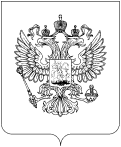 МИНИСТЕРСТВО ЦИФРОВОГО РАЗВИТИЯ, СВЯЗИ И МАССОВЫХ КОММУНИКАЦИЙ РОССИЙСКОЙ ФЕДЕРАЦИИФЕДЕРАЛЬНАЯ СЛУЖБАПО НАДЗОРУ В СФЕРЕ СВЯЗИ,ИНФОРМАЦИОННЫХ ТЕХНОЛОГИЙИ МАССОВЫХ КОММУНИКАЦИЙ(РОСКОМНАДЗОР)Китайгородский проезд., д. 7, стр. 2, Москва, 109074тел./факс: (495) 983-33-93; http://rkn.gov.ru/Общество с ограниченной ответственностью "Оранж Бизнес Сервисез"victoriya.kovaleva@orange.com№на № отЗаместитель начальника Управления
разрешительной работы в сфере связиН.И. Орлов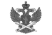 Документ подписан электронной подписью в системе электронного документооборота РоскомнадзораСВЕДЕНИЯ О СЕРТИФИКАТЕ ЭПСВЕДЕНИЯ О СЕРТИФИКАТЕ ЭПСертификатВладелецДействителен